AFRICAN ARK COLLEGE OF MANAGEMENT SCIENCESP.O BOX 590 KASESE – UGANDA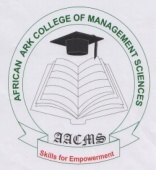 Tel: +256 784 616 646/+256 756 987 602/+256 779 946 417Email africanarkdev@gmail.com                           	 www.africanark.com		Accredited by National Council for Higher Education (TI.PL0087)OFFICE OF THE ACADEMIC REGISTRARSerial NO:………………..…………….....APPLICATION FORM FOR DIPLOMA & CERTIFICATE PROGRAMSAcademic Year 2018/2019N.B:  This Form must be submitted with evidence of payment of application fee.1.0	GENERAL INFORMATION	SURNAME:…………………………………………………………………………………………….	OTHER NAMES:…………………………………………………………………………………………………………………………………………………	GENDER:	        MALE	                                    FEMALE	MARITAL STATUS:……………………………………………………………………………………………………………………………………………..	RELIGIOUS AFFILIATION:……………………………………………………………………………………………………………………………………	NATIONALITY:……………………………………………………………………………………………………………………………………………….....	ANY FORM OF DISABILITY (IF ANY):…………………………………………………………………………………………………………………..	DATE OF BIRTH:	                                                                                                                AGE			DATE                      MONTH                      YEAR				ADDRESS:………………………………………………………………………………………………………………………………	……………………………………………………………………………………………………………………………………………..	P.O. BOX:……………………………………………………………………………………………………………………………………………………….	TOWN/CITY:…………………………………………………………………………………………………………………………………………………..	COUNTRY: ……………………………………………………………………………………………………………………………………………………..	MOBILE TEL:.........................................................................................................................................................	OFFICE LINE:................................................................HOME TEL:.......................................................................	FAX No:……………………………………………………………………. E-mail:…………………………………………………………………………2.0	EDUCATION BACK GROUND (Attach photo copies of academic documents)2.1	Primary School Attended:………………………………………………………………………………. Year:……………………………………....2.2	Secondary School Attended:………………………………………………………………………….. Year:………………………………………2.3	High School Attended:…………………………………………………………………………………….  Year:………………………………………	Combination:……………………………………………………………………………………………………………………………………………………2.4	Other Qualifications:………………………………………………………………………………………………………………………………………..			     ………………………………………………………………………………………………………………………………………….SKILLS FOR EMPOWERMENT Affiliated to Mountains of the Moon University and Team University for Bachelor Courses3.0	ACADEMIC PROGRAMME DETAILS4.0	DECLARATION BY APPLICANT	I  …………………………………………………………………………………………… declare that the information given in this form	and the documents attached in support here of is true and correct.	Signature:………………………………………………………………………….      Date:   ……………………………………………………………5.0	FOR INSTITUTE REGISTRAR’S USE ONLY	Remarks:…………………………………………………………………………………………………………………………………………………………..	Approving Officer’s Name:……………………………………………………………………………………………………………………………….	Signature:…………………………………………………………………..	            Date:…………………………………………………….SKILLS FOR EMPOWERMENTAffiliated to Mountains of the Moon University and Team University for Bachelor CoursesSUBJECTSCORE GRADESUBJECTSCORE GRADEUse letter codes to make the choice of programs e.g DBA,DITUse letter codes to make the choice of programs e.g DBA,DITUse letter codes to make the choice of programs e.g DBA,DITUse letter codes to make the choice of programs e.g DBA,DITUse letter codes to make the choice of programs e.g DBA,DITChoice of Programmers’ applied for:Choice of Programmers’ applied for:1st Choice2nd Choice3rd ChoiceDiploma in information Technology (DIT)Diploma in information Technology (DIT)Diploma in Accounting and Finance (DAF)Diploma in Accounting and Finance (DAF)Diploma in Procurement and Logistics Management (DPLM)Diploma in Procurement and Logistics Management (DPLM)Diploma in Business Administration & Management (DBA)Diploma in Business Administration & Management (DBA)Diploma in Public Administration and Management (DPAMDiploma in Public Administration and Management (DPAMDiploma in Micro Finance (DMF)Diploma in Micro Finance (DMF)Diploma in Purchasing and Supplies Management / Stores(DPSM/S)Diploma in Purchasing and Supplies Management / Stores(DPSM/S)Diploma in General Records (DGR)Diploma in General Records (DGR)Diploma in Early Childhood Development(DECD)Diploma in Early Childhood Development(DECD)Diploma in Human Resource Management (DHRM)Diploma in Human Resource Management (DHRM)Diploma in SWASA (DS)Diploma in SWASA (DS)Diploma in Development Studies  (DDS)Diploma in Development Studies  (DDS)Diploma in Hotel and Institutional Catering (DHIC)Diploma in Hotel and Institutional Catering (DHIC)Diploma in Medical Records (DMR)Diploma in Medical Records (DMR)Diploma in AgricultureDiploma in AgricultureCertificate in Business Administration (CBA)Certificate in Business Administration (CBA)Certificate in Information Technology (CIT)Certificate in Information Technology (CIT)Certificate in Administrative and Secretarial Practice  (CSSP)Certificate in Administrative and Secretarial Practice  (CSSP)Certificate in Micro Finance  (CMF)Certificate in Micro Finance  (CMF)Certificate in Purchasing and Supplies Management / Stores (CPSM)Certificate in Purchasing and Supplies Management / Stores (CPSM)Certificate in General Records (CGR)Certificate in General Records (CGR)Certificate in Early Childhood Development  (CECD)Certificate in Early Childhood Development  (CECD)Certificate in Human Resource Management  (CHRM)Certificate in Human Resource Management  (CHRM)Certificate in SWASA  (CS)Certificate in SWASA  (CS)Certificate in Development Studies  (CDS)Certificate in Development Studies  (CDS)Certificate in Hotel and Institutional Catering  (CHIC)Certificate in Hotel and Institutional Catering  (CHIC)Certificate in Medical Records (CMR)Certificate in Medical Records (CMR)Certificate in AccountancyCertificate in AccountancyCertificate in Mass Communication / JournalismCertificate in Mass Communication / JournalismCertificate in Library and Information Science Certificate in Library and Information Science Certificate in AgricultureCertificate in AgricultureChoice of Study Time Applied for1st Choice2nd Choice3rd Choice4th ChoiceDayWeekendEveningIn service / Long DistanceACCEPTEDREJECTED